Application for Internal Students Churchdown Sixth Form 2020CurrentISMs Please complete the table below providing your current ISM grades and targets for every subject you are currently studying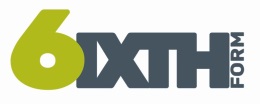 Predicted Average GCSE GradeUsing your current ISMs please supply your predicted average grade score.Your average GCSE grade can be created through adding together all your GCSE ISM grades and divided by the number of subjects you study. An example can be found in the Entrance Criteria booklet.Please indicate below three subjects from the Four Option Blocks. Four subjects are optional for the Academic Pathway students only. Please note you are not bound to these choices but it is most helpful for our planning to ensure we can accommodate your preferred options. Subjects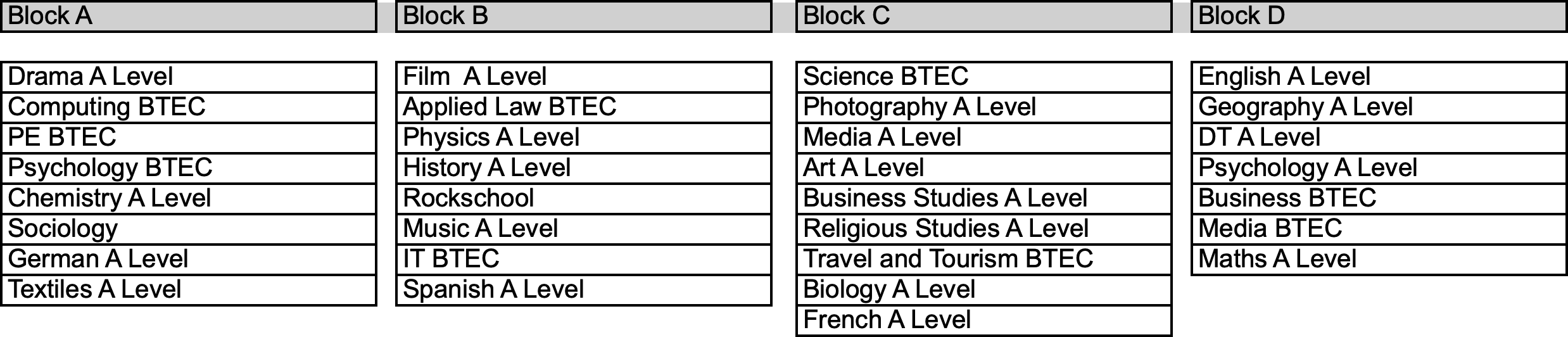 *For reference Maths and English GCSE will be in Block A and Block BCompleted forms can be returned to:Mrs Whitson-Jones, Churchdown Sixth Form, Winston Road, GL3 2RB.Application forms should be returned no later than Friday 14th February 2020Contact details:Head of Sixth Form: Mrs Whitson-JonesEmail: miw@churchdownschool.comNameAddressDate of BirthBest contact phone numberStudent’s emailSubjectTargetCurrent ISMEnglishMathsAverage GCSE scoreBlock ABlock BBlock CBlock D